Immobilienaufnahme / Datenanforderungsblatt zur Gebäude- und Immobilienbörse des Landkreises Schweinfurt https://www.landkreis-schweinfurt.de/wohnen Die Internetplattform https://www.landkreis-schweinfurt.de/wohnen bietet Eigentümern die Möglichkeit ihr Gebäude, Baugrundstück oder ihre Mietwohnung zu präsentieren. Wenn Sie ein Haus oder eine Wohnung vermieten möchten, können Sie dies in der Gebäude- und Immobilienbörse des Landkreises Schweinfurt https://www.landkreis-schweinfurt.de/wohnen anbieten und veröffentlichen. Setzen Sie sich bitte mit der für Sie zuständigen Gemeindeverwaltung in Verbindung, die Ihnen zudem unterstützend und beratend zur Seite steht. Die Aufnahme ist kostenlos und unverbindlich.Folgende Informationen sind für die Einstellung Ihrer Immobilie erforderlich: Allgemeine Angaben – bitte stets ausfüllenZusätzliche Angaben beim Objekttyp „Haus“:Zusätzliche Angaben beim Objekttyp „Mietwohnung“     					     __________________________________  Ort, Datum						Unterschriftaufnahme Mietobjekt in die Immobilienbörse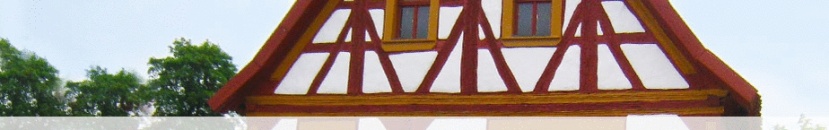 Anschrift / Lage(Straße, Hausnummer, PLZ, Ort)Titel(Bezeichnung / Name des Objektes)Objekttyp(Nutzung)Haus  				Baugrundstück/ Baulücke	Mietwohnung                     	Gewerbeimmobilie           	Objektdetails (Größe in qm, Angaben soweit für jeweiligen Objekttyp zutreffend)Wohnfläche:	      Zimmeranzahl:	      Grundstück:     	      Nutzfläche:       	      Kurzbeschreibung des Objektes(max. 250 Zeichen)Kontaktdaten(Name, Anschrift, Telefon, E-Mail, Fax)Digitale Fotos / Bilder(nur in Formate .jpg, .jpeg)max. 2 MB je Bildmax. 10 BilderDigitale Dokumente(nur .pdf)max. 2 MB je Dokumentmax. 10 DokumenteBauzustand/ Sanierungsbeschreibung(jeweils für Dach, Heizung, Fenster, Isolierung)Energieverbrauch gemäß EnergieausweisEnergieträger/ Heizungsart Ggf. weitere Details zum ObjektzustandDenkmalschutzGgf. ergänzende Detailbeschreibung, LageBaujahrJahr der letzten Modernisierung/ SanierungKosten MietwohnungKaltmiete: 	      Nebenkosten:	      Heizkosten: 	      Kaution : 	      Energieverbrauch gemäß EnergieausweisEnergieträger/ Heizungsart Ggf. weitere Details zum Objektzustand und AusstattungGgf. ergänzende Detailbeschreibung, Lage